ПРОТОКОЛзаседания жюри VII заочного теоретического конкурса«В мимолётности – целые миры»в рамках открытого Российского конкурса юных музыкантов и художников«Музыкальная табакерка»30 марта 2023 г.г. Боровичи Новгородской областиЖюри в составе:МИХАИЛ ДМИТРИЕВИЧ КОРНОУХОВДоктор педагогических наук, пианист, Лауреат Российских и Международных конкурсов, профессор кафедры музыкальных дисциплин Ленинградского государственного университета им. А.С. Пушкина, профессор кафедры музыкально-инструментальной подготовки Института музыки, театра и хореографии РГПУ имени Герцена,  обладатель Гранта Президента России за проект «Музыкальное просветительство в ХХI веке», профессор член-эксперт Общероссийской общественной организации «Российская ассоциация содействия науке» при Общественной Палате РФ, автор более ста научных публикаций в России, Великобритании, Германии и других странах. Автор более десяти монографий и учебных пособий.г. Санкт-ПетербургЮЛИЯ СЕРГЕЕВНА БАЛАШОВАХудожественный руководитель Новгородской областной филармонии им. А.С. Аренского, Почетный деятель культуры Новгородской области.ЕЛЕНА АБАТОВНА КРАСНОВАСолистка Новгородской областной филармонии им. А.С. Аренского, Лауреат международных конкурсов, Художественный руководитель камерного оркестра ГБПОУ "НОКИ им. С.В. Рахманинова", преподаватель по классу скрипки.ЗВОНАРЕВА НАТАЛЬЯ ЮРЬЕВНАДиректор МБУДО «Боровичская ДШИ»1. Обсудило поступившие на конкурс работы.2. Вынесло следующее решение о награждении: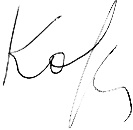    Жюри:                      Корноухов М.Д.   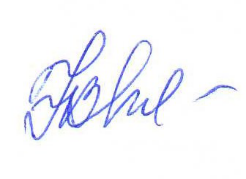 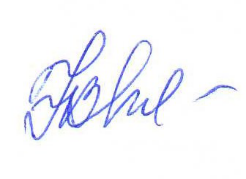 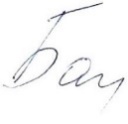                                       Балашова Ю.С. 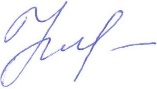                                       Краснова Е.А. 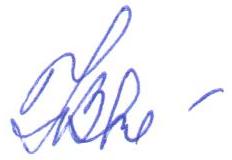                                       Звонарева Н.Ю. № п/пФИО участникаУчреждениеФИОпреподавателяНазвание работыРешение жюриНоминация «Музыкальное исследование»Номинация «Музыкальное исследование»Номинация «Музыкальное исследование»Номинация «Музыкальное исследование»Номинация «Музыкальное исследование»Возрастная категория 11-13 летВозрастная категория 11-13 летВозрастная категория 11-13 летВозрастная категория 11-13 летВозрастная категория 11-13 летВозрастная категория 11-13 лет1.Шайхинуров Тимур МБУДО «Рощинская ДШИ»Романюк Ирина СергеевнаЧтобы лучше понять душу русского человека, «…надо слушать музыкуРахманинова». (Ф.М. Шаляпин)Лауреат III степени 2.Барулина ДарьяМБУДО «Боровичская ДШИ»Васильева Лилия Сергеевна Презентация на тему «Чтобы понять душу русского человека …надо слушать музыку Рахманинова» (Ф.И.Шаляпин)Лауреат II степени3.Гаврилова Марина МБУДО «Боровичская ДШИ»Васильева Лилия Сергеевна Презентация на тему «Чтобы понять душу русского человека …надо слушать музыку Рахманинова» (Ф.И.Шаляпин)Лауреат II степениВозрастная категория 14-16 летВозрастная категория 14-16 летВозрастная категория 14-16 летВозрастная категория 14-16 летВозрастная категория 14-16 летВозрастная категория 14-16 лет3.Емельянов Даниил МБУДО «ДШИ № 3»,МО г.БалашихаАлимова Елена Николаевна,«Духовная тема в творчестве Сергея Васильевича Рахманинова»Лауреат I степени4.Семёнов Михаил МБУДО "Рощинская детская школа искусств"Ленинградская областьРоманюк Ирина СергеевнаЧтобы лучше понять душу русского человека “надо слушать музыку Рахманинова” (Ф.И. Шаляпин) Лауреат III степени5.Калинина Арина МБУДО «Боровичская ДШИ»Васильева Лилия Сергеевна Презентация на тему «Чтобы понять душу русского человека …надо слушать музыку Рахманинова» (Ф.И.Шаляпин)Дипломант I степени6.Лютина Евгения МБУДО «Боровичская ДШИ»Васильева Лилия Сергеевна Презентация на тему «Чтобы понять душу русского человека …надо слушать музыку Рахманинова» (Ф.И.Шаляпин)Лауреат I степени7. Потапова АннаМБУДО «Боровичская ДШИ»Короткова Ирина ВасильевнаЧтобы лучше понять душу русского человека, «…надо слушать музыкуРахманинова». (Ф.М. Шаляпин)Лауреат II степениНоминация «Музыкальное сочинение»Номинация «Музыкальное сочинение»Номинация «Музыкальное сочинение»Номинация «Музыкальное сочинение»Номинация «Музыкальное сочинение»Номинация «Музыкальное сочинение»                                                  Возрастная категория 11-13 лет                                                  Возрастная категория 11-13 лет                                                  Возрастная категория 11-13 лет                                                  Возрастная категория 11-13 лет                                                  Возрастная категория 11-13 лет                                                  Возрастная категория 11-13 лет7.Шпынёва Владислава МБУДО  «Сосново-Борская детская школа искусств»МО КоломнаДрёмова Наталья ОлеговнаТема: «Размышление»Лауреат II степени8..Бакунина Ульяна МБУДО «Сосново-Борская детская школа искусств»МО КоломнаДрёмова Наталья ОлеговнаТема: «У моря»Лауреат I степениНоминация Поэтическое сочинение»Номинация Поэтическое сочинение»Номинация Поэтическое сочинение»Номинация Поэтическое сочинение»Номинация Поэтическое сочинение»Номинация Поэтическое сочинение»Возрастная категория 11-13 летВозрастная категория 11-13 летВозрастная категория 11-13 летВозрастная категория 11-13 летВозрастная категория 11-13 летВозрастная категория 11-13 лет9.Чубенко Таисия МБУДО  «Пироговская сельская детская школа искусств»Ширкина Марина ВаграмовнаС.В.Рахманинов  Элегия ми-бемоль минор (соч. 3 № 1)А.К.Лядов «Музыкальная табакерка» (соч. 32)Лауреат I степени10.Гладина Софья МБУДО «Боровичская ДШИ»Васильева Лилия Сергеевна С.В.Рахманинов  Элегия ми-бемоль минор (соч. 3 № 1)А.К.Лядов «Музыкальная табакерка» (соч. 32)Лауреат II степениВозрастная категория 14-16 летВозрастная категория 14-16 летВозрастная категория 14-16 летВозрастная категория 14-16 летВозрастная категория 14-16 летВозрастная категория 14-16 лет11..Стрижова Дарья МБУДО Детская школа искусств с. БрейтовоСтрижова Анна АлексеевнаС.В.Рахманинов  Элегия ми-бемоль минор (соч. 3 № 1)А.К.Лядов «Музыкальная табакерка» (соч. 32)Лауреат II степени12.Михайлова ЮлияМБУДО «Боровичская ДШИ»Короткова Ирина ВасильевнаС.В.Рахманинов  Элегия ми-бемоль минор (соч. 3 № 1)А.К.Лядов «Музыкальная табакерка» (соч. 32)Лауреат  III степени